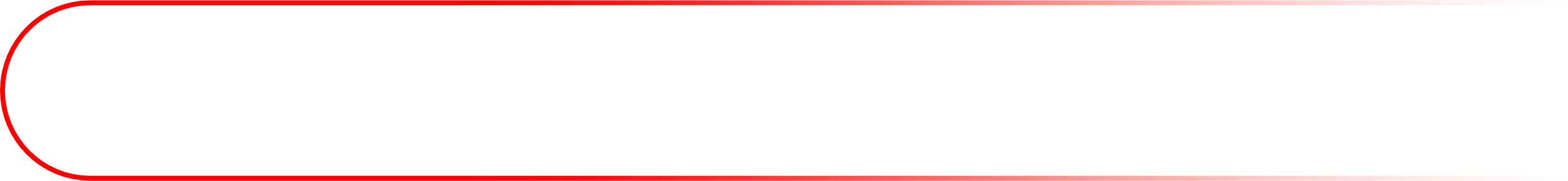 INDEX DE PUNTS RELLEVANTS DELS DIFERENTS DOCUMENTS A PRESENTAR PER PART DE L’ASSESSOR A L’EMPRESA DURANT EL PROJECTE. Això és una guia dels diferents punts a analitzar durant el cupó. Recordeu que els punts A-B-C-D no s’han d’emplenar dins d’aquest document. Són annexes lliurats a l’empresa que s’hauran de presentar en la justificació, a banda de la memòria justificativa. Situació Inicial Estratègia inicialClients inicialsMercats inicialsPosicionament de marcaTendències del sectorAuditoria digitalAnàlisis de competència (Recordeu que els punts rellevants dins d’un anàlisis de competència: Competidor, Mercats clau, Públic objectiu, Productes estrella, Idiomes web, Fortaleses web Debilitats web, Canals digitals principals, Comentaris) DAFOB. Estratègia digitalModel de negociMercats objectiusSectors objectiusEstratègia de comercialitzacióBuyer personesProposta de valorObjectius i kpisCanals i recursos C. Pla d’accióDefinició d’un pla d’accions específiques a canals concrets i calendari d’execució. Amb proposta de proveïdors externs D. Seguiment i control del projecte Objectius i KPIS (Objectiu / Mercat / KPIS definits / Nivell d'assoliment)